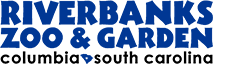 RIVERBANKS PARK COMMISSIONMEETING AGENDAAugust 15th, 2019This meeting is conducted in accordance with the spirit and intent of the Act 2727 of the amended 1978 – “The Freedom of Information Act” – adopted July 12, 1978 by the State of South Carolina. Guest Attending; No guest attending this meetingCall to OrderReading of the MinutesChairman’s RemarksChief Finance Officer ReportJuly FinancialsStatus of 2018-2019 AuditPresident & CEO State Funding Council Appreciation DayPenny Tax/Intersection UpdateElephant/RhinoBrew at the Zoo SummaryLocation: Rivermont Conference Room